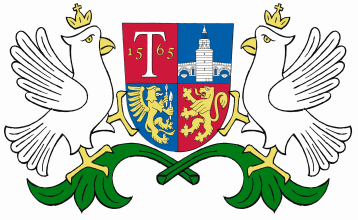                       ОБЩИНА     ТРЯВНАДО   САШО СТОЯНОВ РАЙКОВ, ЦЕЦА НАНЕВА РАЙКОВА, РАДОМИР КОЛЕВ ХРИСТОВ СЪСОБСТВЕНИЦИ  НА ПОЗЕМЛЕН  ИМОТ  С ИДЕНТИФИКАТОР  73403.110.54.1.2  ПО КАДАСТРАЛНАТА КАРТА  НА ГР. ТРЯВНА           Уведомяваме Ви, че с протокол  № 9/24.08.2017г. /т.11/ на ОЕСУТ към  Община Трявна  е допуснат за обявяване  Подробен  устройствен план  /ПУП/ за ЧИ на ЗРП – план за регулация и план за застрояване за УПИ І , кв. 3 по плана на кв. Божковци, с цел разделянето му на четири отделни урегулирани поземлени имота.  Същият се намира в  Община Трявна,  стая  № 207,  ІІ етаж  и може да се разгледа от заинтересованите.        Проектът  подлежи на обжалване в  14  дневен срок от  съобщението  пред  Община Трявна.   24.10.2017г. гр. Трявна